7. Zaměstnanci používající v práci počítač a jiné ICTI když v Česku používají ICT zařízení již téměř všechny firmy s deseti a více zaměstnanci (99 %) a prakticky stejný podíl firem používá ICT zařízení s připojením k internetu, zařízení s přístupem  na internet používá jen polovina zaměstnanců. Přenosná zařízení s přístupem na internet pomocí mobilních dat používá v práci necelá třetina zaměstnanců a to i přes to, že se tato zařízení používají v devíti z deseti firem v ČR. Nižší podíl zaměstnanců používajících v práci ICT zařízení oproti některým jiným zemím EU je dán mimo jiné strukturou našeho hospodářství se silným zastoupením odvětví, kde pro velkou část zaměstnanců není používání počítačů a dalších IT nezbytné.Hlavní zjištěníPodíl zaměstnanců majících v Česku přístup z pracovního ICT zařízení k internetu každým rokem mírně narůstá, v roce 2020 používal každý druhý zaměstnanec (49,4 %) v práci počítač nebo jiné zařízení s přístupem na internet. Za posledních deset let se jejich počet zvýšil 1,5krát. Tento ukazatel drobně klesá s rostoucím počtem zaměstnanců ve firmách. Důvodem mohou být omezení přístupu zaměstnanců na internet z pracovních počítačů ze strany zaměstnavatelů, která jsou zřejmě praktikována o něco častěji ve větších firmách. Počítači s přístupem na internet jsou vybaveni nejčastěji zaměstnanci v sekci J Informační a komunikační činnosti, ICT zařízení s internetem používá v práci více než 91 % zaměstnanců v každém z jednotlivých odvětví v rámci této sekce. Počítače s internetem používá více než 87 % zaměstnanců cestovních agentur či kanceláří a více než 83 % zaměstnanců ze sekce M nazvané Profesní, vědecké a technické činnosti, kam patří např. vedení účetnictví, právní činnosti, výzkum a vývoj, provádění průzkumů trhu či veterinární činnosti. Poměrně překvapivě používají v práci nejméně často počítače zaměstnanci v ostatních administrativních a podpůrných činnostech (přibližně 25 %). Jedná se např. o zaměstnání poskytování pronájmu vozidel, pracovní agentury, bezpečnostní agentury nebo úklidové služby, ve kterých není pro zaměstnance nezbytné při výkonu práce používat ICT zařízení s internetem.Ve srovnání s ostatními zeměmi EU vykazovaly české firmy v roce 2019 desátý nejnižší podíl zaměstnanců, kteří v práci používají internet. Tato skutečnost je mimo jiné podmíněna strukturou českého hospodářství s vysokým zastoupením zpracovatelského průmyslu na celkové zaměstnanosti. Zaměstnanců používajících v práci internet je nejvíce v severských zemích – Švédku, Dánsku, Finsku, v roce 2019 jich zde bylo víc než 70 %.Firmy v posledních letech poskytují svým zaměstnancům pro pracovní účely čím dál častěji přenosná zařízení s přístupem na internet. Přenosný počítač, tablet či smartphone měla v roce 2020 v práci k dispozici téměř třetina (32 %) zaměstnanců firem s deseti a více zaměstnanci. Tento ukazatel každým rokem narůstá a od roku 2012 vzrostl více než dvojnásobně. Stejně jako v případě počtu zaměstnanců používajících ICT zařízení s přístupem na internet, nalézáme i v případě přenosných zařízení určité rozdíly v závislosti na velikosti firem a podle převažující ekonomické činnosti. Mobilní zařízení s přístupem na internet měli v roce 2020 možnost využívat o něco častěji zaměstnanci malých firem (36 %) než středně velkých nebo velkých subjektů (31 resp. 30 %). Nejvíce zaměstnanců používajících přenosná zařízení v práci je v sekci CZ-NACE J Informační a komunikační činnosti (75 %), podle předpokladů především v telekomunikacích (84 %). Nejmenší podíl zaměstnanců pracujících s přenosnými zařízeními byl v posledním šetření v textilním průmyslu (13 %), v ostatních administrativních a podpůrných činnostech (17 %) a ve stravování a pohostinství (18 %).V mezinárodním srovnání počtu zaměstnanců používajících v práci přenosná zařízení s přístupem na internet přes mobilní sítě byly české podniky za rok 2019 taktéž pod průměrem EU28, celkově na 14. místě evropského žebříčku. I v tomto případě jsou rozdíly mezi státy Unie ovlivněny nejen celkovou vyspělostí jednotlivých ekonomik a pokroku v digitalizaci či automatizaci v podnikové sféře, ale z významné části také velikostní a odvětvovou skladbou podniků v ekonomice.Tab. 7.1: Zaměstnanci firem s 10 a více zaměstnanci v ČR, kteří používají v práci počítač a jiná ICT v r. 2020 podíl na celkovém počtu zaměstnanců pracujících ve firmách s 10 a více zaměstnanci v dané velikostní a odvětvové skupiněGraf 7.1: Zaměstnanci firem s 10 a více zaměstnanci v ČR používající v práci vybrané ICT v roce 2020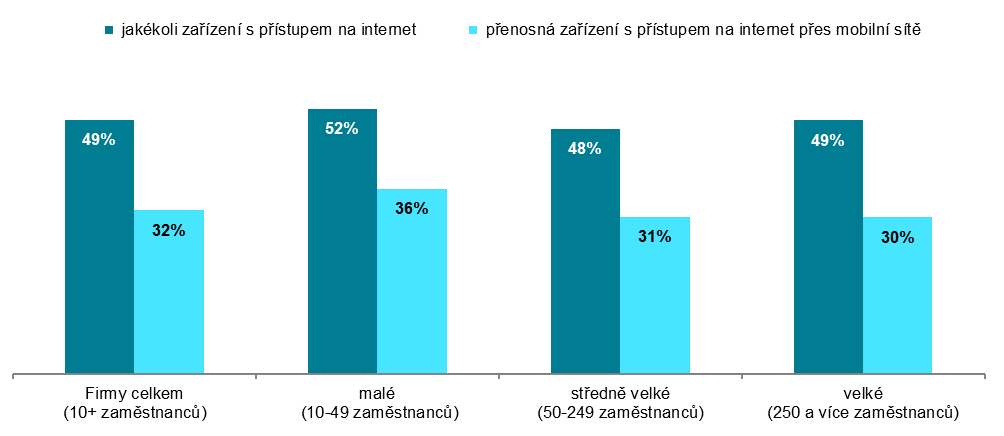 podíl na celkovém počtu zaměstnanců pracujících ve firmách s 10 a více zaměstnanci v dané velikostní skupiněZdroj: Český statistický úřad, 2020Graf 7.2: Zaměstnanci firem s 10 a více zaměstnanci v ČR používající v práci vybrané ICT 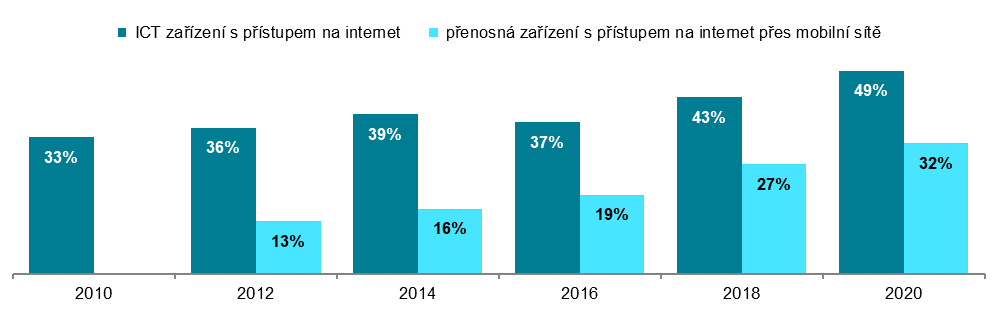 podíl na celkovém počtu zaměstnanců pracujících ve firmách s 10 a více zaměstnanci v daných letech Graf 7.3: Zaměstnanci firem v zemích EU používající v roce 2019 počítač s přístupem na internet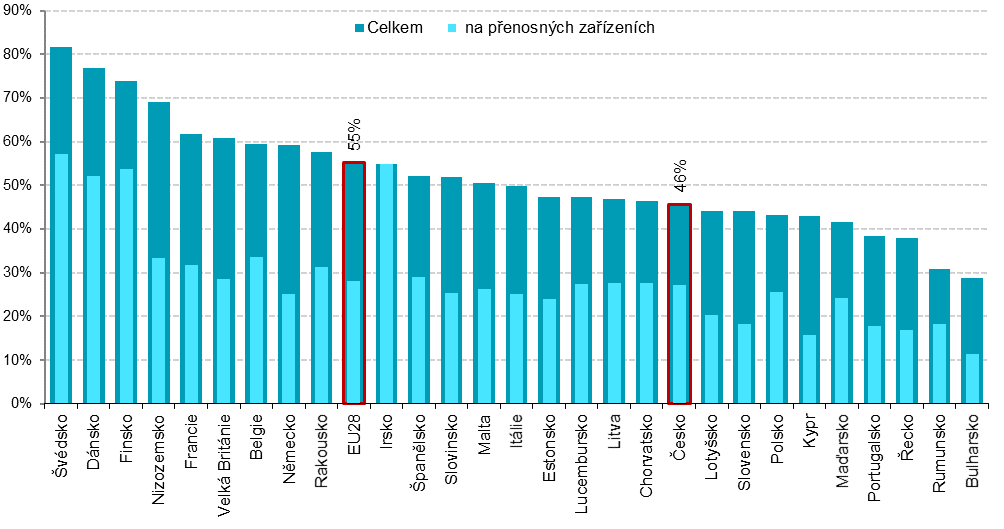 podíl na celkovém počtu zaměstnanců firem s 10 a více zaměstnanci v dané zemi            zdroj dat: Eurostat, leden 2020Graf 7.4: Zaměstnanci firem s 10 a více zaměstnanci v ČR používající v práci ICT zařízení s přístupem na internet – top 5 odvětví v roce 2020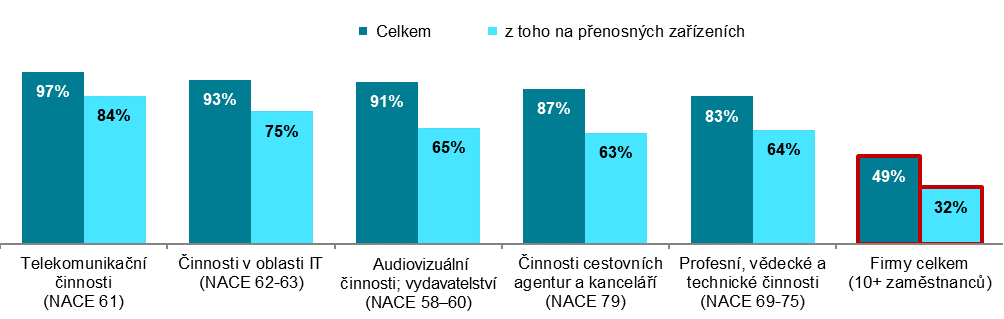 podíl na celkovém počtu zaměstnanců pracujících ve firmách s 10 a více zaměstnanci v dané odvětvové skupiněZdroj: Český statistický úřad, 2020zaměstnanci používající v prácizaměstnanci používající v prácijakékoli zařízení (počítač, tablet či služební mobilní telefon) s přístupem na internetpřenosná zařízení 
s přístupem na internet přes mobilní sítějakékoli zařízení (počítač, tablet či služební mobilní telefon) s přístupem na internetpřenosná zařízení 
s přístupem na internet přes mobilní sítěFirmy celkem (10+)49,4 31,8 Velikost firmy  10–49 zaměstnanců51,5 36,0   50–249 zaměstnanců47,6 30,5   250 a více zaměstnanců49,3 30,4 Odvětví (ekonomická činnost)  Zpracovatelský průmysl43,0 23,9   Výroba a rozvod energie, plynu, tepla59,5 37,5   Stavebnictví50,8 38,7   Obchod a opravy motorových vozidel71,4 41,6   Velkoobchod72,0 51,9   Maloobchod42,5 21,0   Doprava a skladování45,2 33,6   Ubytování46,1 27,9   Stravování a pohostinství32,4 17,7   Činnosti cestovních agentur a kanceláří87,4 62,5   Audiovizuální činnosti; vydavatelství91,2 65,3   Telekomunikační činnosti96,9 83,5   Činnosti v oblasti IT92,6 74,8   Činnosti v oblasti nemovitostí70,4 45,7   Profesní, vědecké a technické činnosti83,2 64,4   Ostatní administrativní a podpůrné činnosti24,5 16,5 